Lanier-James Education Center                      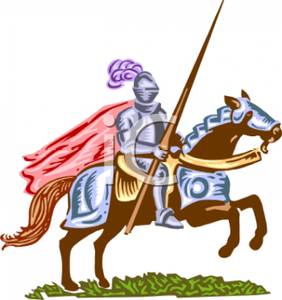 SAC MinutesSAC MeetingMeeting Date: Wednesday, November 14, 2018 @ 11:30 a.m.Called to order by: Tami Taylor Johnson @ 11:36 a.m.
New BusinessC-chair Taylor Johnson asked the SAC members to provide suggestions for topics for future meetings.  The committee would like to have one meeting to focus on the services that LJEC offers.  Other topics included a discussion on the “next steps”; what happens after a student completes LJEC and meeting achievement goals.  Co-Chair Mitchell proposed inviting guidance counselors to conduct a presentation on testing.The committee approved a motion to purchase a Nearpod subscription for the 2018-19 school year.  The total cost of the subscription is: $3904.  The cost is for a 12 month subscription and will be available to use by all teachers/students.Calendar proposals have been presented by the District and were shared with the committee.  The 2018-19 calendar has not yet been approved.Principal’s ReportSchool safety.  A safety assessment was conducted and several recommendations have been made.  The first project is the heightening of the perimeter fence.  The current fence will be replaced by a 6 foot fence. The job is scheduled to be completed prior to the Thanksgiving break.Gates to the campus will be locked each morning beginning at 10:15 a.m. Gates will re-open at 3:15 p.m.  A staff member will be available to assist with the opening and closing of gates for visitors.  All visitors will need to contact the front office by phone to gain entry into the campus.Lanier-James has exhausted all SMART funds.  We are in the final phase for SMART projects.  Electrical and wiring is being installed for the marquee.  The marquee is the final project and should be up and running prior to the end of the year (December 2018).AdjournmentThe meeting was adjourned at 12:25 p.m.Next Meeting: Wednesday, December 12, 2018